Example of Abstract in Research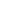 Advancements in Artificial Intelligence: Ethical Implications and Future ProspectsThe rapid advancement of artificial intelligence (AI) technologies has ushered in a new era of innovation, fundamentally transforming industries, economies, and societal norms. This research paper explores the multifaceted implications of AI developments, focusing on ethical considerations, potential societal impacts, and the future trajectory of AI integration into various sectors. By examining recent advancements in machine learning, autonomous systems, and AI-driven analytics, we identify key areas of growth and the potential for AI to enhance efficiency, decision-making processes, and personalized services. However, alongside these benefits, the study highlights significant ethical concerns, including privacy issues, algorithmic bias, job displacement, and the challenges of AI governance.In addressing these ethical considerations, the research emphasizes the importance of developing robust ethical frameworks and regulatory policies to guide AI development and deployment. The analysis suggests that proactive measures, including transparency in AI algorithms, stakeholder engagement, and interdisciplinary research, are critical to addressing ethical dilemmas and ensuring AI technologies benefit society as a whole. Moreover, the paper discusses the potential for AI to address global challenges, such as healthcare delivery, climate change mitigation, and sustainable development, underlining the necessity of ethical AI innovation to achieve long-term societal goals. The findings advocate for a balanced approach to AI development, one that harnesses its transformative potential while mitigating associated risks through ethical practices and governance. This study contributes to the ongoing discourse on the future of AI, urging a collaborative effort among technologists, policymakers, and ethicists to shape a future where AI serves as a force for good.Keywords: Artificial Intelligence, Ethical Implications, Machine Learning, AI Governance, Sustainable Development